Généralités helminthes – Cestodes adultesDr AhraouHelminthesMétazoaires invertébrés, formés d’un corps allongé, à symétrie bilatérale , aplati (plathelminthes), cylindrique(némathelminthes), dépourvus d’appareils locomoteursTriploblastiques:        Les plathelminthes sont des acœlomates           Les némathelminthes sont des pseudo coelomates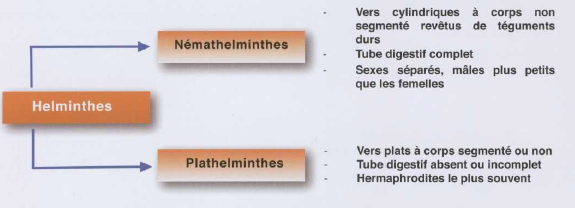      PLATHELMINTHES :Corps aplati dorso-ventralement Téguments mous déformables (échanges respiratoires et métaboliques) Cavité générale comblée par du mésenchymeGanglions nerveux au niveau de la partie antérieure du corps d’ou part un réseau de cordons nerveux Appareils respiratoire et circulatoire absentsAppareil excréteur: protonephridies et système tubulaireAppareil digestif absent(cestodes), incomplet(trématodes)LES   CESTODESVers plats rubanés, segmentés, hermaphrodites, sans TD corps divisé en 3 parties:Un scolex: partie antérieure qui porte les organes de fixation.Un cou: zone de croissance qui produit les anneaux.Un corps ou strobile: formé par une succession de segments de structure identique (proglottis).Proglottis(anneaux): sacs mésenchymateux remplis d’organes génitaux males et femelles; appareil excréteur et système nerveux.Appareils reproducteurs male et femelle présents dans chaque anneau : les cestodes sont hermaphrodites.Endoparasites à tous les stades.Adultes, ils parasitent les vertébrés (précisément le tube digestif)    Les larves sont parasites de vertébrés et d’invertébrésVivent en anaérobiose (métabolisme à base de glycogène)Cycle évolutif hétéroxène. Les critères de différenciation  des cestodes portent sur:La morphologie du scolex (organes de fixation) La situation latérale ou médiane du pore génitalL’alternance régulière ou pas du pore génital quand il est en position latéraleLa structuration utérineNombre d ’hôtes intermédiaires Morphologie générale des adultes :Corps rubanéscolex (tête) avec organes de fixation (ventouses, crochets, bothridies)cou : zone de formation des proglottisstrobile (chaîne d’"anneaux" ou proglottis ou segments) avec de pores génitauxAppareil  génital (mâle et femelle) au niveau de chaque segmentTaenia saginata Taenia des bovidés ou Taenia inerme• HD: Homme                 HI: bovidé• 4 à 12 m de longueur • Généralement isolé (ver solitaire) •  Durée de vie : 5 à 25 ans Adulte:- Scolex : 4 ventouses (pas de crochets) d'où "Ténia inerme"-Strobile de 4 à 10 m, 1000 à 2000 "anneaux" ou segments, -PG: latéraux irrégulièrement alternes Les embryophores sont très résistants (plus de 6 mois dans le sol) et supportent mieux le froid que la chaleurLarve cysticerque (Cysticercus bovis)Résulte du développement des embryons hexacanthes au sein d’organes de prédilection chez l’hôte intermédiaire, après ingestion et migration par voie sanguine.Vésicule translucide remplie de liquide, contenant un petit scolex invaginé. Cette larve s’enkyste et peut vivre  pendant plusieurs années avant de dégénérer et se calcifier.Clinique:Généralement asymptomatique,Sinon :   téniasis Troubles digestifsAsthénieAnorexie ou boulimieTroubles neurologiques(enfant)Manifestations allergiques diverses (prurit, urticaire)Complications exceptionnellesDiagnostic direct :1.Découverte des anneaux dans les vêtements, literie : 2. Recherche des œufs dans les selles par examen microscopique direct3. Scotch test anal: scotch test de GRAHAM 4. Recherche des copro Ag par Elisa  . Biologie moléculaire : PCR : distinguer les 2 espèces    (T.saginata, T.solium) Traitement:Praziquantel ou Biltricide®10mg/Kg en une seule priseNiclosamide ou Trédémine®2g chez l’adulte, la moitié ou le quart chez l’enfant Nécessite un mode de prise bien particulier   rester à jeun à partir de la veille  Prendre 2 comprimés après les avoir mâcher longuement et avaler avec un peu d’eau attendre 1 heure  sans alimentation, reprendre deux comprimés comme précédemment  attendre encore 3 heures avant de s’alimenter.Prophylaxie :la lutte contre le péril fécalConsommation de viande bien cuite (les formes infestantes étant rapidement tuées à une T° de plus de 60 °C) ou sinon congelée au préalable à – 10 °C pendant 10 jours ou quelques jours entre – 20 °C  Taenia solium  Répartition cosmopolite sauf pays musulmans  Taenia du porc ou Taenia armé HD : hommes                   HI : porcs 2 à 4 mètres de long (moins long que saginata) Parfois, pluri parasitisme (2 à 10 vers) Durée de vie : 5 à 25 ans Cycle indirect dixène HD = homme (possibilité d'héberger plusieurs vers adultes en même temps), sortie anale passive des segments mûrs avec les matières fécales HI = porc; larve cysticerque = Cysticercus cellulosae L’homme s’infeste par :- Consommation de viande de porc parasité par la larve cysticerque : il est alors HD Taeniasis - ingestion d'embryophores d'origine humaine ou digestion des segments mûrs dans la lumière intestinale : il est alors HI  cysticercose humaine Hymenolepis nanaAdulte : C’est  le plus petit cestode parasitant l’intestin de l’homme 10 à 30 mm x 1 mmscolex : 4 ventouses et rostre court, rétractile armé d’une couronne de  crochets; Le strobile environ 200 anneauxŒuf : 45μm, embryon hexacanthe coque interne  à deux mamelons polaires, filaments apicaux entre les 2 membranes Cycle direct courtHD = homme, héberge plusieurs centaines de parasites. Les œufs émis dans les selles sont directement infestant. Avalés par l’homme, ils vont éclore dans le duodénum, libérant un embryon hexacanthe qui se fixe dans la muqueuse intestinale, se transforme en larve cysticercoide puis en adulte Cycle indirect occasionnel HI =arthropode (ver de farine, blatte, puce), l’œuf est avalé par l’HI, va éclore et se transformer en larve cysticercoide. l’homme surtout l’enfant  s’infeste par ingestion accidentelle de tels arthropodes parasités.Diphyllobothrium latum-Cestode de grande taille 1 à 12 jusqu’à 20m - 3000 à 4000nsegments trapézoïdaux (plus large que long) -scolex: 2 bothridies, Allongées-PG: médiansŒuf  -70 x 45 µm, (aspect d'oeuf de poule), Opercule à un pôle, non embryonnés à La ponte (contient de nombreusesCellules) Mode de contamination: infestation par  consommation de poissons peu cuits, fumés.Répartition géographique:La Botriocephalose est présente dans toutes les régions lacustres du monde où l’homme consomme des poissons crus ou mal cuits (Europe, USA, Asie) Clinique TéniasisAnémie par carence en vitamine B12 type BiermerDiagnosticExamen parasitologique des selles : Œufs de bothriocéphaleTraitementNiclosamide  Praziquantel Corriger l’anémie (vitamine B12). ProphylaxieEducation sanitaire: consommation de poissons bien cuits Lutte contre le péril fécal évitant la contamination de l’eau. Le poisson peut être salé (chlorure de sodium à 12 % pendant 15 jours), ou traité par la chaleur (55 °C) ou le froid (– 10 °C).  la conservation dans le congélateur pendant 1 semaine est efficace.